Уважаемый пользователь официального сайта  https://pfr.gov.ru, вы можете подать заявление о назначении ежемесячной денежной выплаты.Зайдите на официальный сайт ПФР и кликните по кнопке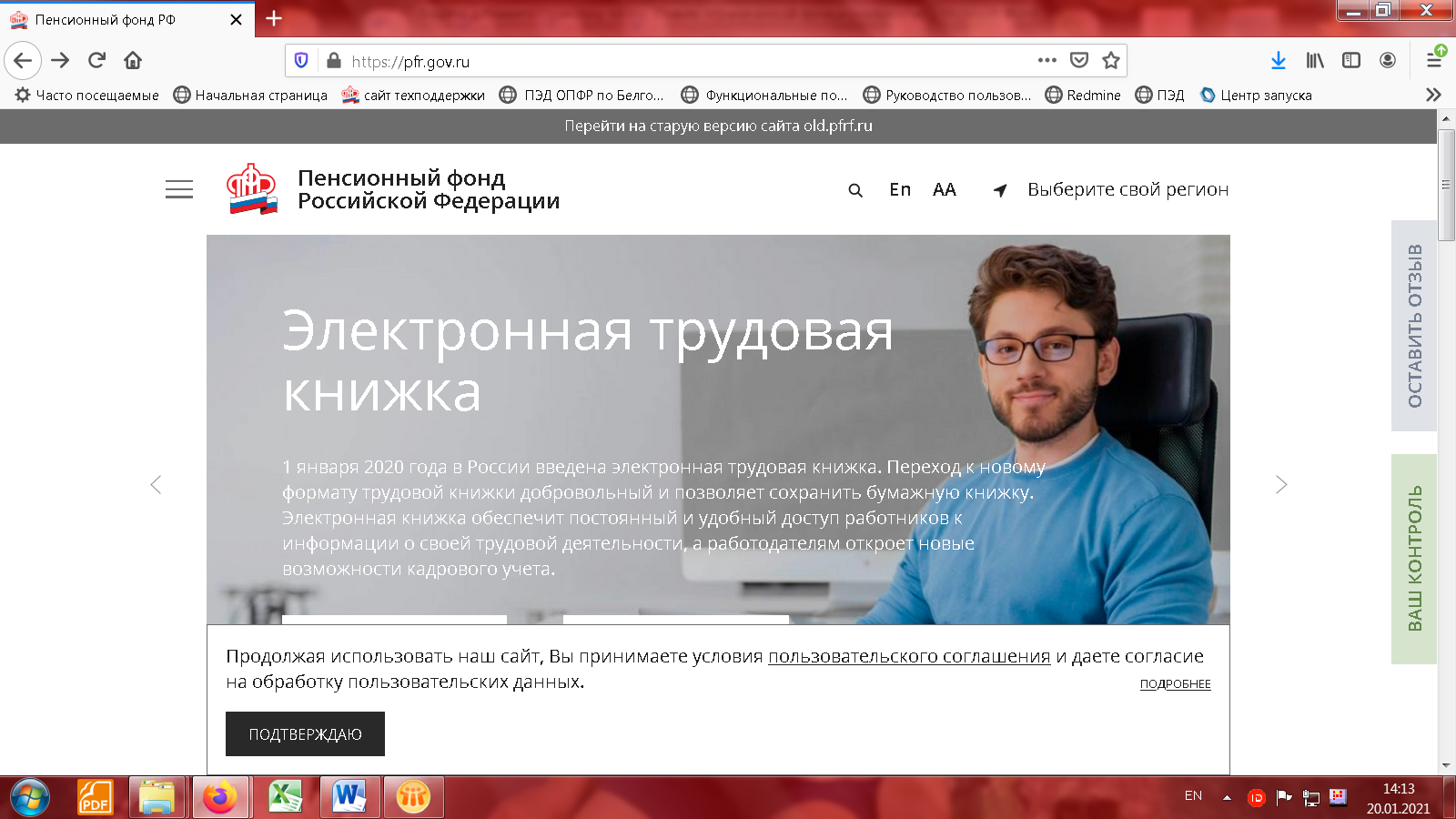 Для входа в Личный кабинет  используем Вашу учетную запись в Единой системе идентификации и аутентификации (ЕСИА).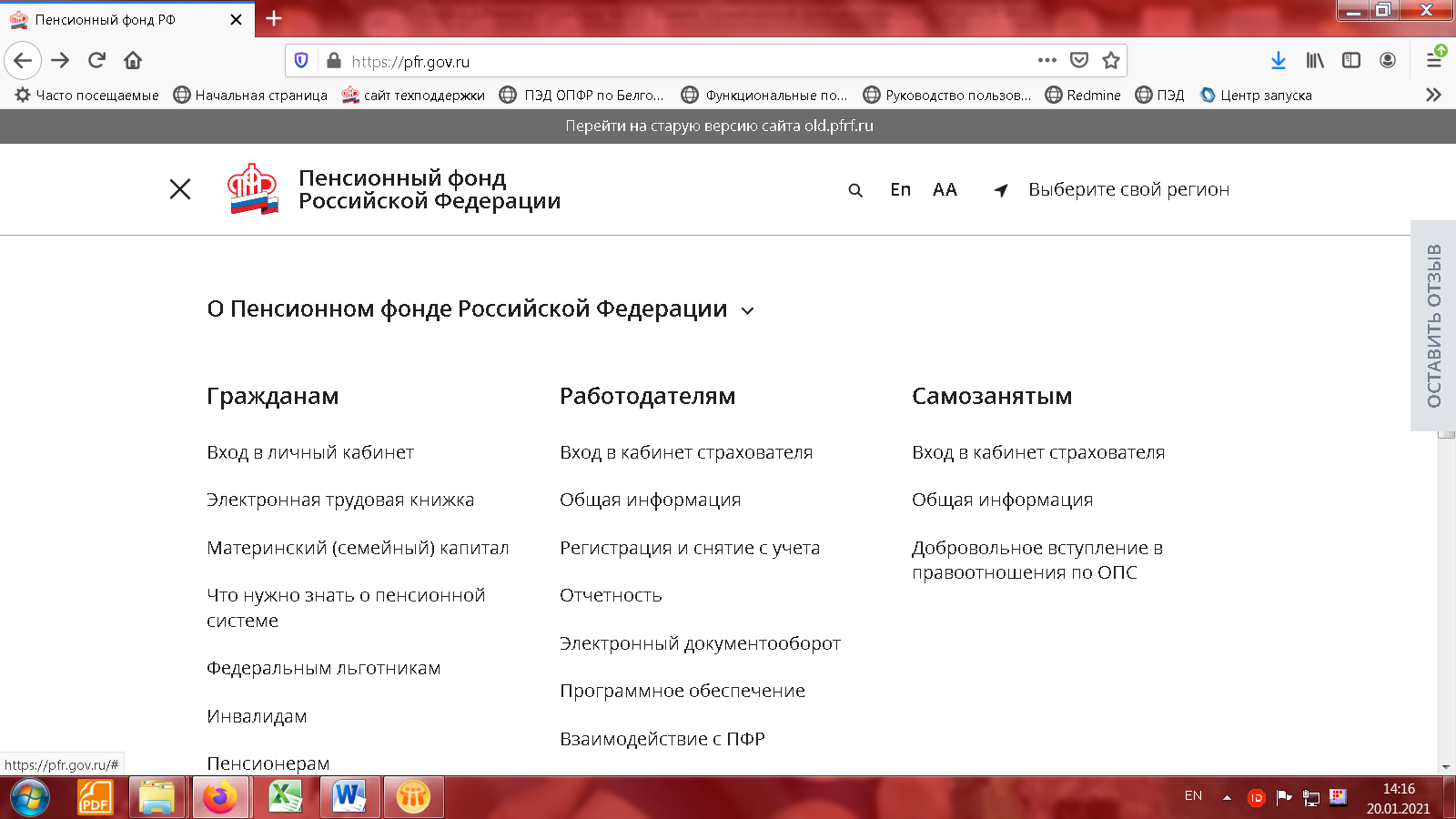 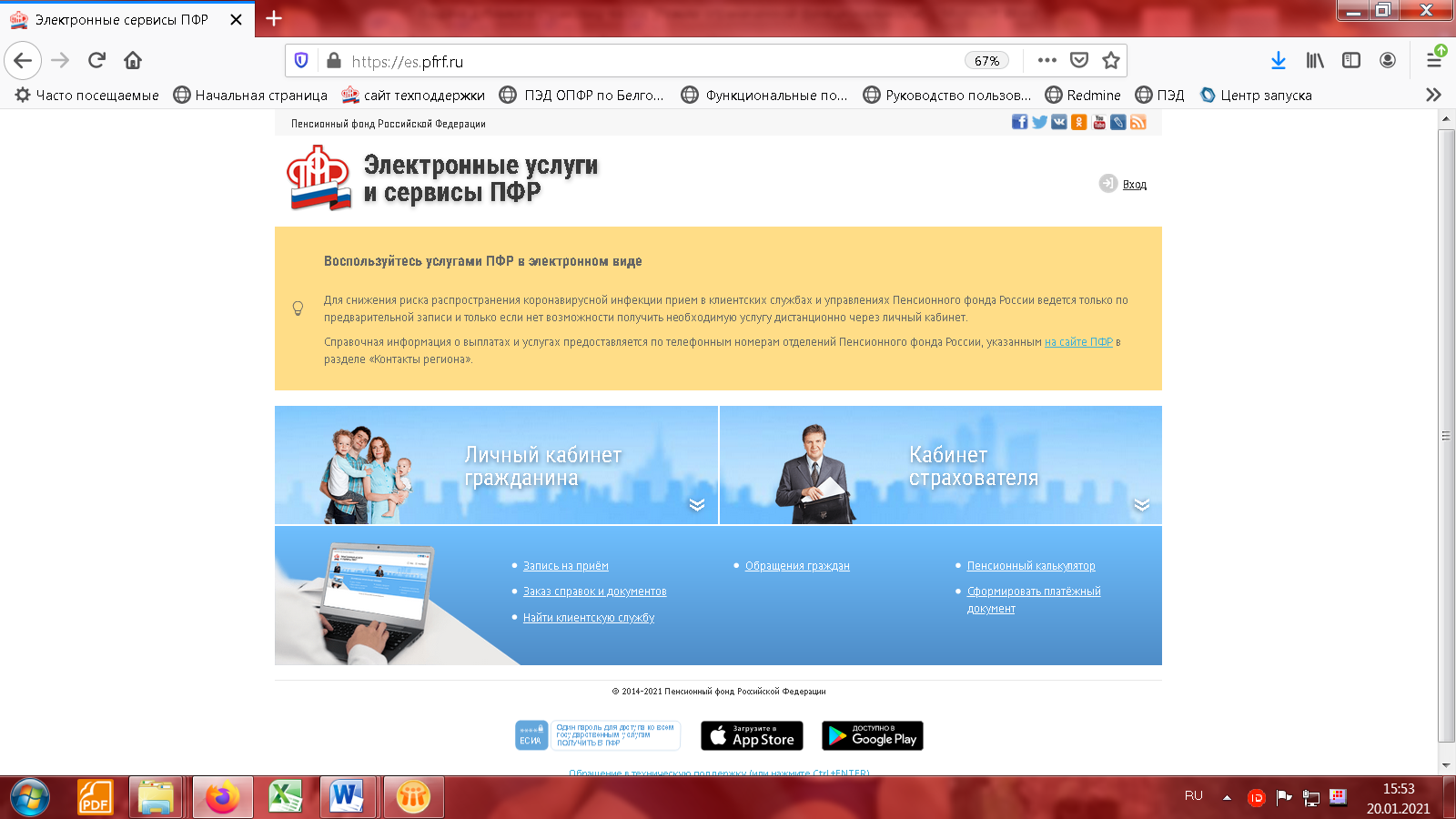 Заходим  в раздел «Социальные выплаты» и выбрать графу «О назначении ежемесячной денежной выплаты».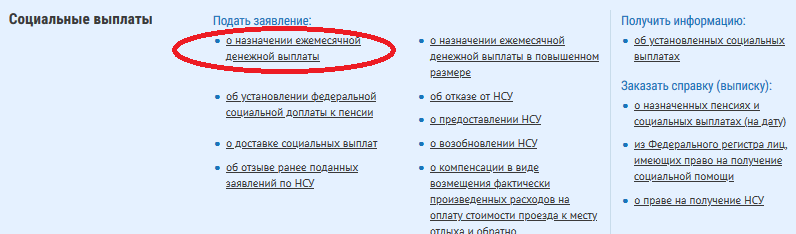 В открывшемся окне заполняем 4 пункта заявления. Данные, помеченные красной звездочкой, обязательны для заполнения: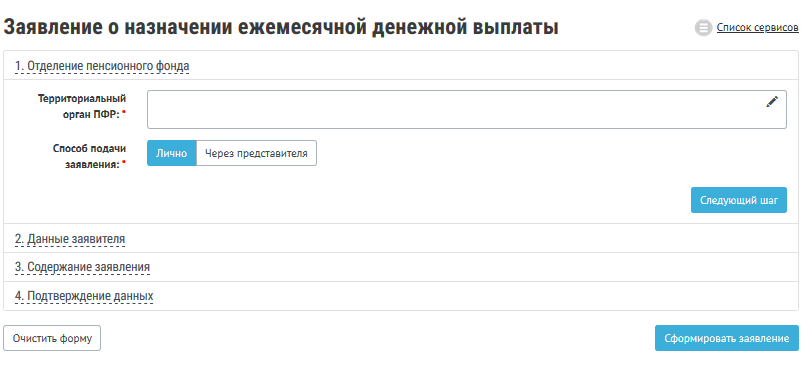 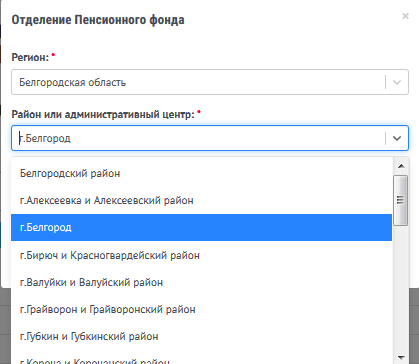 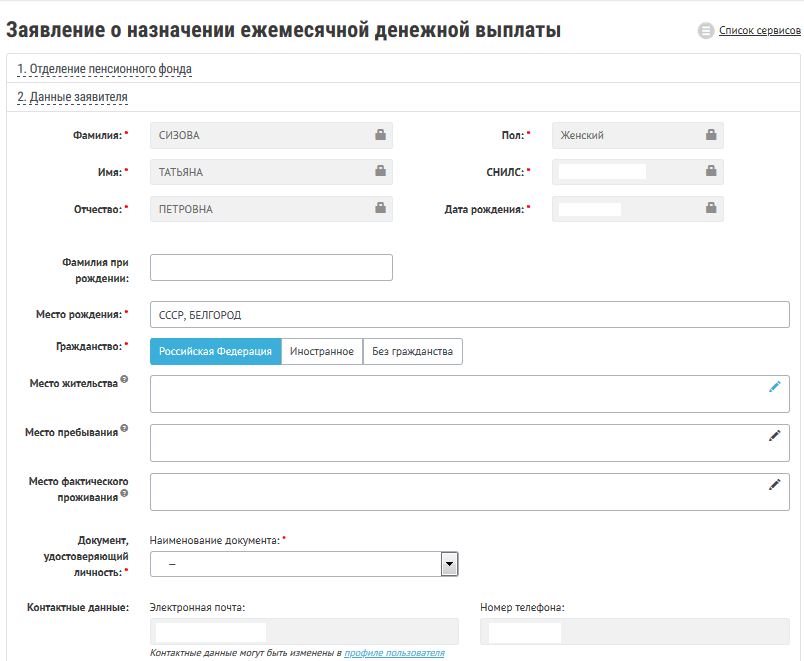 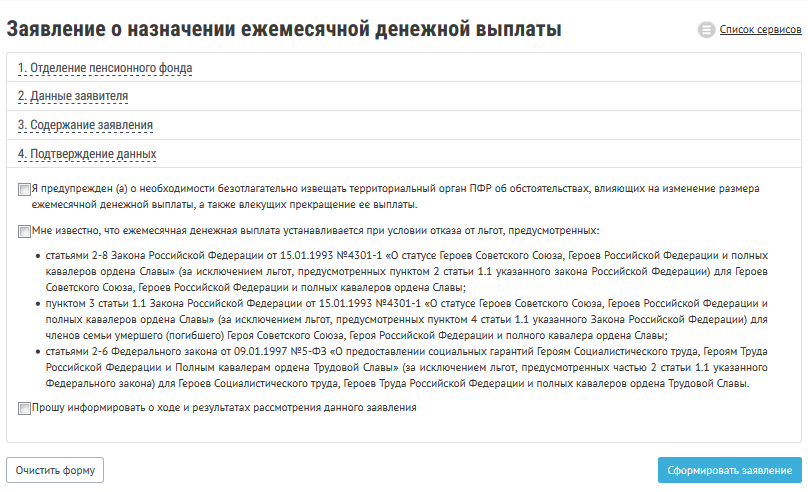 И нажимаем кнопку «Сформировать заявление».В истории обращений можно отследить статус поданного заявления.